2018-19 Important K-8 Dates At-A-Glance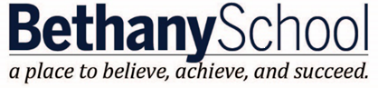 2018-19 Master Calendar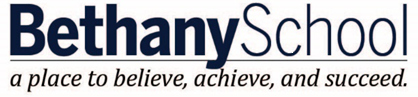 ** Subject to date changeDATEDAYEVENTAUGUST EVENTS8/30THMIDDLE SCHOOL ORIENTATION 6PMSEPTEMBER EVENTS9/6THALL SCHOOL EVENT First Day of School -  2:00 PM Dismissal K-8**9/5WKINDERGARTEN ORIENTATION 4PM meet at the playground9/10MALL SCHOOL EVENT Back To School Night 6:45 PM 9/16SunALL SCHOOL EVENT Teacher Dedication Sunday 9:00 & 10:45 AM 9/17-18M-TPicture days T= Class photo  W= Individual pictures9/21FALL SCHOOL EVENT Family Potluck & Concert 6:00 PMOCTOBER EVENTS10/1210/FALL SCHOOL EVENT - Staff development – Noon dismissal10/24WALL SCHOOL EVENT - Parent-Teacher Conferences – Noon dismissal 10/25THALL SCHOOL EVENT - Parent-Teacher Conferences – Noon dismissal10/26FALL SCHOOL EVENT – STAFF DEVELOPMENT DAY – No schoolNOVEMBER EVENTS11/2FALL SCHOOL EVENT – FIT-A-THON – out at 1pm11/9FK-8 Grandparents/Veterans Day Chapel 8-10 AM11/12WVeterans Day – HOLIDAY – SCHOOL CLOSED11/19-23M-FThanksgiving Break - – HOLIDAY – SCHOOL CLOSED DECEMBER EVENTS12/20THLast Day before Christmas Break – Noon Dismissal **12/20THK-8 Christmas Program 6:45 PM12/21FChristmas Break – HOLIDAY – SCHOOL CLOSED12/24-1/4M-FChristmas Break – HOLIDAY – SCHOOL CLOSEDJANUARY EVENTS1/7MSchool Resumes1/21MMartin Luther King, Jr. Holiday – HOLIDAY – SCHOOL CLOSEDFEBRUARY EVENTS2/1FALL SCHOOL EVENT – Show off Your Talent  6PM2/8 FALL SCHOOL EVENT - Mom’s Muffin Day 8-10 AM2/11MLincoln’s Birthday – HOLIDAY – SCHOOL CLOSED2/18MPresidents’ Day Holiday – HOLIDAY – SCHOOL CLOSEDMARCH EVENTS3/8FALL SCHOOL EVENT - Family BBQ Night 6:00 PM 3/15FALL SCHOOL EVENT - Dad’s Donut Day 8-10 AM APRIL EVENTS4/19FGood Friday – Noon Dismissal **4/22-26M-FEaster Break – HOLIDAY – SCHOOL CLOSEDMAY EVENTS5/23THALL SCHOOL EVENT Open House 6:00 PM5/24FMemorial Day Early Dismiss – Noon Dismissal ** (No Daycare)5/27MMemorial Day Holiday – HOLIDAY – SCHOOL CLOSEDJUNE EVENTS6/13THLast day of school – Noon Dismissal ** (No Daycare)AUGUST EVENTS8/30THMiddle School Orientation 6PM MS onlySEPTEMBER EVENTS9/3MLABOR DAY – Office Closed9/4-5T-WTeacher Orientation Days - No SchoolStaff Only9/5WKindergarten Orientation - 4:00 PMKinder Only9/6THFirst Day of School - 2:00 PM DismissAll9/10MEVENT: Back To School Night 6:45 PM All9/11FSpirit Day: Patriot Day - Red, White, Blue SPIRIT - All 9/14FFit-A-Thon Grill – Special BBQ lunchK-89/16SunTeacher Dedication SundayAll9/17MSchool Class Pictures – Wear UniformK-89/17MRoom Parent Orientation 9AM or 6PM in ARCParents Only9/18TIndividual Pictures DayK-89/21FSpecial ChapelAll9/21FFit-A-Thon Grill – Special BBQ lunchK-89/21FEVENT: PTF Potluck & Concert 6:00 PMAll9/28FFit-A-Thon Grill – Special BBQ lunchK-8OCTOBER EVENTS10/1M8th Grade Parent Meeting (High School Info) 6PM8th Only10/5FBox Tops CollectionAll10/5FFit-A-Thon Grill – Special BBQ lunchAll10/10WMeet the Masters Art Assembly K-810/12FStaff Development Day – 12:00 PM DismissK-810/19FFit-A-Thon Grill – Special BBQ lunchAll10/22-25M-FRed Ribbon WeekAll10/22MSpirit Day: Red Shirts & JeansSPIRIT - All10/24WParent-Teacher Conferences – 12:00 PM DismissAll10/25THParent-Teacher Conferences- 12:00 PM DismissAll10/26FNO SCHOOL Staff Development Day K-810/29MPTF Meeting 9AM or 6:00 PM in the ARCAllNOVEMBER EVENTS11/1-16M-FLBRM Canned Food DriveAll11-2FEVENT: FIT-A-THON - 1:00 PM DismissAll11/5FEnd of 1st QuarterK-811/7WPicture make up dayK-811/9FEVENT: Grandparents/Veterans Day Chapel 8:00 AMK-811/12WVeterans Day – No School All11/15THFit-A-Thon Awards 2PM**All11/16FAwards ChapelK-811/16FPreschool Thanksgiving Feast Program 10:30 AM Pres11/21WThanksgiving Service  7:00 PM Church11/19-23M-FThanksgiving Break – No School All11/1-16M-FLBRM Canned Food DriveAllDECEMBER EVENTS12/9SunEVENT: Community Christmas Concert  5:00 PMChurch12/18TEVENT: Preschool Christmas Program 6:45 PMPres12/20THSpirit Day: Christmas ColorsSPIRIT - All12/20THLast Day before Christmas Break - 12:00  PM DismissALL12/20THEVENT: K-8 Christmas Program 6:45 K-812/21FChristmas Break - No School All12/24-1/4M-FChristmas Break - No SchoolAllJANUARY EVENTS1/7MSchool ResumesAll1/10THSpirit Day: Wacky HairSPIRIT - All1/12SatEVENT: E-Waste Drive  8-1All1/16WMeet the Masters Art Assembly K-81/17THFall Sports Awards Night 6:00 PM4-8 Sports1/21MMartin Luther King, Jr. Holiday – No School All1/25FEnd 1st SemesterAll1/7MSchool ResumesAllFEBRUARY EVENTS2/1FAwards Chapel/ Honors K-82/4-2/15M-FBook Fair in LibraryAll2/11MLincoln’s Birthday – No School All2/8FSpirit Day: Hearts, Red, White, PinkSPIRIT - All2/8 FEVENT:  Mom’s Muffin Day & Book Fair 8:00 AMAll2/14THSpirit Day:2/15FBox Top CollectionAll2/18MPresidents’ Day Holiday – No School AllMARCH EVENTS3/8FEVENT: Family BBQ and Baskets 6PMAll3/11FEVENT:  Dad’s Donut Day 8:00AMAll3/13WMeet the MastersK-83/18- 21M-TH5th Grade Grand Canyon Trip5th Only3/25FTerra Nova Testing3-8APRIL EVENTS4/12FAwards ChapelK-84/12FEnd of 3rd Quarter4/19FGood Friday Chapel - 12:00PM Dismiss – (No Daycare)All4/22-25M-FNo School Easter VacationAll4/30 -5/2T-TH4th Grade Sacramento Trip4th OnlyMAY EVENTS5/2THNational Day of PrayerAll5/6- 9M-THTeacher Appreciation WeekAll5/10 FBox Top CollectionAll5/10-18F-SAT8th Grade Trip – EAST COAST8th Only5/16THSpirit Day: Team Uniform DaySPIRIT - All5/23THEVENT:  Open House 6:00 PMAll5/24FMemorial Day Dismiss – 12:00 PM Dismiss (No Daycare)All5/27MMemorial Day HolidayAll 5/31F8th Grade ChapelAll5/31FEVENT : MIDDLE SCHOOL PERFORMANCE 6PMALL**6th Grade Trip TBD**7th Grade Trip TBDJUNE EVENTS6/2SunBethany Church Combined Service & PicnicChurch6/5WMeet the Masters K-86/6THSpring Sports Awards Night 6:00 PM4-8 Sports6/7FTrips ChapelK-86/8SPreschool Graduation 9AMPres6/10MAwards AssemblyK-86/11T8th Grade Activity Day8th Only6/12WK-8 PicnicK-86/12WSpirit Day: Summer FunSPIRIT - All6/13TH8th Grade Photos 7:30 AM8th Only6/13TH8th Grade Graduation 8:45 AM8th 6/13THLast day - End of Semester  12:00 PM Dismissal (No Daycare)ALL